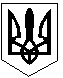 УкраїнаВІДДІЛ ОСВІТИСКВИРСЬКА  РАЙОННА  ДЕРЖАВНА  АДМІНІСТРАЦІЯ  КИЇВСЬКОЇ  ОБЛАСТІАдреса: .Сквира, вул.Богачевського, 55. Тел. 5-25-75.       e-mail: skviravo@ukr.netНАКАЗ03.10.2017 р.										№ 205Про проведення І та ІІ етапівВсеукраїнських учнівських олімпіадз базових дисциплін у 2017/2018 н. р.Відповідно до Положення про Всеукраїнські учнівські олімпіади, турніри, конкурси з навчальних предметів, конкурси-захисти науково-дослідницьких робіт, олімпіади зі спеціальних дисциплін та конкурси фахової майстерності, затвердженого наказом Міністерства освіти і науки, молоді та спорту України від 22 вересня 2011 року № 1099, зареєстрованим у Міністерстві юстиції України 17 листопада 2011 року за № 1318/20056, на виконання наказу Міністерства освіти і науки України від 02 серпня 2017 року № 1112 «Про проведення Всеукраїнських учнівських олімпіад і турнірів з навчальних предметів у 2017/2018 навчальному році» та наказу Департаменту освіти і науки Київської обласної державної адміністрації “Про затвердження Порядку проведення І. ІІ. ІІІ  етапів Всеукраїнських учнівських олімпіад у Київській області» від 13 вересня 2017р. №291, з метою забезпечення об’єктивності, демократичності та прозорості проведення  І, ІІ етапів Всеукраїнських учнівських олімпіад пошуку і підтримки обдарованої учнівської молоді, розвитку її творчого потенціалу,НАКАЗУЮ:Керівникам загальноосвітніх навчальних закладів:1.1.Провести І етап Всеукраїнських учнівських олімпіад з базових дисциплін у жовтні 2017 року за завданнями, розробленими шкільними предметно-методичними об’єднаннями. 1.2. Визначити дати проведення олімпіад І (шкільного) етапу самостійно.1.3. Подати звіти про проведення І етапу й заявки на участь у ІІ етапі олімпіад (додаток 1) у районний методичний кабінет до 01 листопада 2017 року. 1.4. Кількісний склад команд для участі в ІІ етапі олімпіад визначити відповідно до додатку 2.Затвердити склад оргкомітету та склад журі ІІ етапу Всеукраїнських учнівських олімпіад з базових дисциплін (Додатки 3,4).3. Районному методичному кабінету ( Корбут Л.А.):3.1. Забезпечити науково-методичний супровід проведення І етапу олімпіад.3.2. Провести ІІ етап Всеукраїнських учнівських олімпіад з базових дисциплін у листопаді-грудні за графіком та завданнями, розробленими КВНЗ КОР «Академія неперервної освіти».3.3. Підготувати звіти про проведення ІІ етапу й заявки на участь у ІІІ етапі олімпіад та подати їх у КВНЗ КОР «Академія неперервної освіти» до 30.12. 2017 р.3.4.. Сформувати склад команд для участі в ІІІ (обласному) етапі Всеукраїнських олімпіад.4. Централізованій бухгалтерії відділу освіти здійснити фінансування згідно з кошторисом (Додаток 6).5. Господарській групі відділу освіти(Гуменюк Ю.Г.) забезпечити підвіз учнів з окремих навчальних закладів до місця проведення ІІ етапу олімпіад і назад.6. Контроль за виконанням наказу покласти на завідуючу районним методичним кабінетом Корбут Л.А.Начальник відділу освіти				О.В.ЗаболотнийЗ наказом ознайомлена:				Л.А. КорбутДодаток 1до наказу № 205від 03.10.2017 р.Форма 1ЗВІТпро проведення І етапуВсеукраїнських учнівських олімпіад з базових дисциплін_____________________ЗОШ (НВК) №___в 2017/2018 н.р.Голова журі І етапуВсеукраїнських учнівських олімпіад з базових дисциплін ( підпис )        (П.І.П.)Форма 2ЗАЯВКАна участь команди _____________________ ЗОШ (НВК)у ІІ етапі Всеукраїнських учнівських олімпіадз_________________________________ у 2017/2018 н.р.За рішенням журі І етапу Всеукраїнських учнівських олімпіад з_______________________направляються такі учні-переможці для участі у ІІ етапі:М.П.Голова журі І етапуВсеукраїнських учнівських олімпіад з базових дисциплін (підпис )     ( П.І.П. )Додаток 2до наказу № 205від 03.10.2017 р.Склад команди для участі в ІІ етапі:1. Один учень переможець І етапу олімпіади з даного предмета від кожної паралелі класів, що беруть участь у змаганнях.2. Команді учасниці надається право додатково включити до її складу по 1-му учаснику за кожний диплом І ступеня, отриманий командою на районному етапі олімпіади, або диплом І, ІІ, ІІІ ступеня обласного етапу відповідної олімпіади минулого року, учасників районного міжшкільного факультативу, а також учнів які посіли ІІ місце на І етапі за клопотанням адміністрації навчального закладу..ДисциплінаКласКількість учасниківПрізвище, ім’я, по батькові учняЧисло, місяць, рік народженняКласПрізвище, ім’я та по батькові педпрацівника, який підготував учня